Program szkolenia dostępny jest na Platformie Szkoleniowej KSSiP pod adresem:http://szkolenia.kssip.gov.pl/login/ oraz na stronie internetowej KSSiP pod adresem: www.kssip.gov.plZaświadczenie potwierdzające udział w szkoleniu 
generowane jest za pośrednictwem Platformy Szkoleniowej KSSiP. 
Warunkiem uzyskania zaświadczenia jest obecność na szkoleniu oraz uzupełnienie 
znajdującej się na Platformie Szkoleniowej anonimowej ankiety ewaluacyjnej
 (znajdującej się pod programem szkolenia) dostępnej w okresie 30 dni po zakończeniu szkolenia.Po uzupełnieniu ankiety zaświadczenie można pobrać i wydrukować z zakładki 
„moje zaświadczenia”.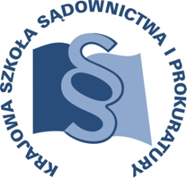 OSU-II.401.86.2018OSU-II.401.86.201830 listopada 2018 r. 30 listopada 2018 r. P R O G R A M SZKOLENIAP R O G R A M SZKOLENIAP R O G R A M SZKOLENIAP R O G R A M SZKOLENIA„BEZPIECZEŃSTWO W PRACY KURATORA”„BEZPIECZEŃSTWO W PRACY KURATORA”„BEZPIECZEŃSTWO W PRACY KURATORA”„BEZPIECZEŃSTWO W PRACY KURATORA”zawodowi kuratorzy dla dorosłych i kuratorzy rodzinnizawodowi kuratorzy dla dorosłych i kuratorzy rodzinnizawodowi kuratorzy dla dorosłych i kuratorzy rodzinniADRESACI SZKOLENIAzawodowi kuratorzy dla dorosłych i kuratorzy rodzinnizawodowi kuratorzy dla dorosłych i kuratorzy rodzinnizawodowi kuratorzy dla dorosłych i kuratorzy rodzinnizawodowi kuratorzy dla dorosłych i kuratorzy rodzinnizawodowi kuratorzy dla dorosłych i kuratorzy rodzinnizawodowi kuratorzy dla dorosłych i kuratorzy rodzinniNUMER SZKOLENIAU1/A/19U1/A/19U1/A/19DATA23 – 25 stycznia 2019 r.23 – 25 stycznia 2019 r.23 – 25 stycznia 2019 r.Ośrodek Szkoleniowy w Dębem05-140 Serock (22) 774 20 61, 774 21 51  Ośrodek Szkoleniowy w Dębem05-140 Serock (22) 774 20 61, 774 21 51  Ośrodek Szkoleniowy w Dębem05-140 Serock (22) 774 20 61, 774 21 51  MIEJSCEOśrodek Szkoleniowy w Dębem05-140 Serock (22) 774 20 61, 774 21 51  Ośrodek Szkoleniowy w Dębem05-140 Serock (22) 774 20 61, 774 21 51  Ośrodek Szkoleniowy w Dębem05-140 Serock (22) 774 20 61, 774 21 51  Ośrodek Szkoleniowy w Dębem05-140 Serock (22) 774 20 61, 774 21 51  Ośrodek Szkoleniowy w Dębem05-140 Serock (22) 774 20 61, 774 21 51  Ośrodek Szkoleniowy w Dębem05-140 Serock (22) 774 20 61, 774 21 51  Krajowa Szkoła Sądownictwa i Prokuratury OSUiWMKrakowskie Przedmieście 62, 20 - 076 Lublin 81 440 87 10Krajowa Szkoła Sądownictwa i Prokuratury OSUiWMKrakowskie Przedmieście 62, 20 - 076 Lublin 81 440 87 10Krajowa Szkoła Sądownictwa i Prokuratury OSUiWMKrakowskie Przedmieście 62, 20 - 076 Lublin 81 440 87 10ORGANIZATORKrajowa Szkoła Sądownictwa i Prokuratury OSUiWMKrakowskie Przedmieście 62, 20 - 076 Lublin 81 440 87 10Krajowa Szkoła Sądownictwa i Prokuratury OSUiWMKrakowskie Przedmieście 62, 20 - 076 Lublin 81 440 87 10Krajowa Szkoła Sądownictwa i Prokuratury OSUiWMKrakowskie Przedmieście 62, 20 - 076 Lublin 81 440 87 10Krajowa Szkoła Sądownictwa i Prokuratury OSUiWMKrakowskie Przedmieście 62, 20 - 076 Lublin 81 440 87 10Krajowa Szkoła Sądownictwa i Prokuratury OSUiWMKrakowskie Przedmieście 62, 20 - 076 Lublin 81 440 87 10Krajowa Szkoła Sądownictwa i Prokuratury OSUiWMKrakowskie Przedmieście 62, 20 - 076 Lublin 81 440 87 10Anna Cybulska a.cybulska@kssip.gov.pl    81 458 37 57 Anna Cybulska a.cybulska@kssip.gov.pl    81 458 37 57 Anna Cybulska a.cybulska@kssip.gov.pl    81 458 37 57 KOORDYNATOR MERYTORYCZNYAnna Cybulska a.cybulska@kssip.gov.pl    81 458 37 57 Anna Cybulska a.cybulska@kssip.gov.pl    81 458 37 57 Anna Cybulska a.cybulska@kssip.gov.pl    81 458 37 57 Anna Cybulska a.cybulska@kssip.gov.pl    81 458 37 57 Anna Cybulska a.cybulska@kssip.gov.pl    81 458 37 57 Anna Cybulska a.cybulska@kssip.gov.pl    81 458 37 57 Katarzyna Ścibak  k.scibak@kssip.gov.pl  81 458 37 43Katarzyna Ścibak  k.scibak@kssip.gov.pl  81 458 37 43Katarzyna Ścibak  k.scibak@kssip.gov.pl  81 458 37 43KOORDYNATOR ORGANIZACYJNYKatarzyna Ścibak  k.scibak@kssip.gov.pl  81 458 37 43Katarzyna Ścibak  k.scibak@kssip.gov.pl  81 458 37 43Katarzyna Ścibak  k.scibak@kssip.gov.pl  81 458 37 43Katarzyna Ścibak  k.scibak@kssip.gov.pl  81 458 37 43Katarzyna Ścibak  k.scibak@kssip.gov.pl  81 458 37 43Katarzyna Ścibak  k.scibak@kssip.gov.pl  81 458 37 43WYKŁADOWCYWYKŁADOWCYUrszula CurUrszula Curpsycholog, młodszy inspektor, w Policji od 1997 r. Od grudnia 2016 roku do chwili obecnej radca koordynator Zespołu Wsparcia Psychologicznego Centralnego Biura Śledczego Policji, wcześniej ekspert Sekcji Psychologów w Komendzie Wojewódzkiej Policji oraz Wydziału Psychologów Policyjnych w Komendzie Głównej Policji. Od 17 lat konsultant w sprawach kryminalnych, biegły sądowy; nauczyciel i trener z wieloletnim doświadczeniem dydaktycznym, utworzyła wiele programów szkoleń i prowadziła liczne profilowane warsztaty specjalistyczne m.in. dla sędziów orzekających w sprawach karnych, prokuratorów i asesorów prokuratury. Autorka i współautorka publikacji tematycznych.psycholog, młodszy inspektor, w Policji od 1997 r. Od grudnia 2016 roku do chwili obecnej radca koordynator Zespołu Wsparcia Psychologicznego Centralnego Biura Śledczego Policji, wcześniej ekspert Sekcji Psychologów w Komendzie Wojewódzkiej Policji oraz Wydziału Psychologów Policyjnych w Komendzie Głównej Policji. Od 17 lat konsultant w sprawach kryminalnych, biegły sądowy; nauczyciel i trener z wieloletnim doświadczeniem dydaktycznym, utworzyła wiele programów szkoleń i prowadziła liczne profilowane warsztaty specjalistyczne m.in. dla sędziów orzekających w sprawach karnych, prokuratorów i asesorów prokuratury. Autorka i współautorka publikacji tematycznych.psycholog, młodszy inspektor, w Policji od 1997 r. Od grudnia 2016 roku do chwili obecnej radca koordynator Zespołu Wsparcia Psychologicznego Centralnego Biura Śledczego Policji, wcześniej ekspert Sekcji Psychologów w Komendzie Wojewódzkiej Policji oraz Wydziału Psychologów Policyjnych w Komendzie Głównej Policji. Od 17 lat konsultant w sprawach kryminalnych, biegły sądowy; nauczyciel i trener z wieloletnim doświadczeniem dydaktycznym, utworzyła wiele programów szkoleń i prowadziła liczne profilowane warsztaty specjalistyczne m.in. dla sędziów orzekających w sprawach karnych, prokuratorów i asesorów prokuratury. Autorka i współautorka publikacji tematycznych.psycholog, młodszy inspektor, w Policji od 1997 r. Od grudnia 2016 roku do chwili obecnej radca koordynator Zespołu Wsparcia Psychologicznego Centralnego Biura Śledczego Policji, wcześniej ekspert Sekcji Psychologów w Komendzie Wojewódzkiej Policji oraz Wydziału Psychologów Policyjnych w Komendzie Głównej Policji. Od 17 lat konsultant w sprawach kryminalnych, biegły sądowy; nauczyciel i trener z wieloletnim doświadczeniem dydaktycznym, utworzyła wiele programów szkoleń i prowadziła liczne profilowane warsztaty specjalistyczne m.in. dla sędziów orzekających w sprawach karnych, prokuratorów i asesorów prokuratury. Autorka i współautorka publikacji tematycznych.Robert Koteckikomisarz policji, zatrudniony w Komendzie Głównej Policji, kierownik Sekcji Negocjacji pełniący obowiązki Koordynatora Krajowego do Spraw Negocjacji Policyjnych. Pan Robert Kotecki ukończył liczne kursy i szkolenia specjalistyczne z zakresu negocjacji policyjnych organizowane zarówno przez placówki krajowe jak  i zagraniczne, np.: kurs Crisis Negotation przeprowadzony przez FBI USA, zdobył wiele certyfikatów potwierdzających udział w kursach dotyczących m.in.: negocjacji w sytuacjach kryzysowych (w International Law Enforcement Academies (ILEA) w Budapeszcie), europejskiej współpracy w postępowaniach dochodzeniowych dotyczących m.in. porwań, analizy zagrożenia, ryzyka. Prowadzi zajęcia szkoleniowe dla funkcjonariuszy służb mundurowych.komisarz policji, zatrudniony w Komendzie Głównej Policji, kierownik Sekcji Negocjacji pełniący obowiązki Koordynatora Krajowego do Spraw Negocjacji Policyjnych. Pan Robert Kotecki ukończył liczne kursy i szkolenia specjalistyczne z zakresu negocjacji policyjnych organizowane zarówno przez placówki krajowe jak  i zagraniczne, np.: kurs Crisis Negotation przeprowadzony przez FBI USA, zdobył wiele certyfikatów potwierdzających udział w kursach dotyczących m.in.: negocjacji w sytuacjach kryzysowych (w International Law Enforcement Academies (ILEA) w Budapeszcie), europejskiej współpracy w postępowaniach dochodzeniowych dotyczących m.in. porwań, analizy zagrożenia, ryzyka. Prowadzi zajęcia szkoleniowe dla funkcjonariuszy służb mundurowych.komisarz policji, zatrudniony w Komendzie Głównej Policji, kierownik Sekcji Negocjacji pełniący obowiązki Koordynatora Krajowego do Spraw Negocjacji Policyjnych. Pan Robert Kotecki ukończył liczne kursy i szkolenia specjalistyczne z zakresu negocjacji policyjnych organizowane zarówno przez placówki krajowe jak  i zagraniczne, np.: kurs Crisis Negotation przeprowadzony przez FBI USA, zdobył wiele certyfikatów potwierdzających udział w kursach dotyczących m.in.: negocjacji w sytuacjach kryzysowych (w International Law Enforcement Academies (ILEA) w Budapeszcie), europejskiej współpracy w postępowaniach dochodzeniowych dotyczących m.in. porwań, analizy zagrożenia, ryzyka. Prowadzi zajęcia szkoleniowe dla funkcjonariuszy służb mundurowych.komisarz policji, zatrudniony w Komendzie Głównej Policji, kierownik Sekcji Negocjacji pełniący obowiązki Koordynatora Krajowego do Spraw Negocjacji Policyjnych. Pan Robert Kotecki ukończył liczne kursy i szkolenia specjalistyczne z zakresu negocjacji policyjnych organizowane zarówno przez placówki krajowe jak  i zagraniczne, np.: kurs Crisis Negotation przeprowadzony przez FBI USA, zdobył wiele certyfikatów potwierdzających udział w kursach dotyczących m.in.: negocjacji w sytuacjach kryzysowych (w International Law Enforcement Academies (ILEA) w Budapeszcie), europejskiej współpracy w postępowaniach dochodzeniowych dotyczących m.in. porwań, analizy zagrożenia, ryzyka. Prowadzi zajęcia szkoleniowe dla funkcjonariuszy służb mundurowych.Zajęcia prowadzone będą w formie seminarium.Zajęcia prowadzone będą w formie seminarium.Zajęcia prowadzone będą w formie seminarium.Zajęcia prowadzone będą w formie seminarium.PROGRAM SZCZEGÓŁOWYPROGRAM SZCZEGÓŁOWYŚRODA23 stycznia 2019 r.12.15odjazd autokaru z Warszawy ( autokar z Warszawy do Dębego będzie podstawiony w Warszawie na parkingu przy Pałacu Kultury i Nauki, Plac Defilad od strony ul. Marszałkowskiej naprzeciwko wejścia do Teatru Dramatycznego), autokar za szybą posiadał będzie tabliczkę z napisem KSSiP/Dębe.13.00     przyjazd i zakwaterowanie 13.30 – 14.30 obiad14.30 – 16.00Grupa A Identyfikacja zagrożeń psychospołecznych związanych z pracą kuratora.Prowadzenie – Urszula CurGrupa BIdentyfikacja, ograniczanie i eliminowanie źródeł zagrożeń związanych z pracą kuratora.Prowadzenie – Robert Kotecki16.00 – 16.15przerwa16.15 – 17.45Grupa A Aktywne poszukiwanie wsparcia.Prowadzenie – Urszula CurGrupa BPrenegocjacje - kontakt ze sprawcą sytuacji kryzysowej.Prowadzenie – Robert Kotecki18.00  kolacja CZWARTEK24 stycznia 2019 r.8.00 – 9.00śniadanie9.00 – 10.30Grupa APraca z niebezpiecznymi osobowościami.Prowadzenie – Urszula CurGrupa BIdentyfikacja motywu działania sprawcy.Prowadzenie – Robert Kotecki10.30 – 10.45przerwaGrupa A 10.45 – 12.15Radzenie sobie z zachowaniem agresywnym.Prowadzenie – Urszula CurGrupa BZachowanie w sytuacji zakładniczej.Prowadzenie – Robert Kotecki obiad12.15 – 13.15Grupa AIdentyfikacja, ograniczanie i eliminowanie źródeł zagrożeń związanych z pracą kuratora.13.15 – 14.45  Prowadzenie – Robert KoteckiGrupa BIdentyfikacja zagrożeń psychospołecznych związanych z pracą kuratora.Prowadzenie – Urszula Cur14.45 – 15.00przerwa15.00 – 16.30Grupa A Prenegocjacje - kontakt ze sprawcą sytuacji kryzysowej.Prowadzenie – Robert KoteckiGrupa BAktywne poszukiwanie wsparcia.Prowadzenie – Urszula Cur18.00    kolacjaPIĄTEK25 stycznia 2019 r.7.30 – 8.30śniadanie8.30 – 10.00Grupa A Identyfikacja motywu działania sprawcy.Prowadzenie – Robert KoteckiGrupa BPraca z niebezpiecznymi osobowościami.Prowadzenie – Urszula Cur10.00 – 10.15przerwa10.15 – 11.45Grupa A Zachowanie w sytuacji zakładniczej.Prowadzenie – Robert KoteckiGrupa BRadzenie sobie z zachowaniem agresywnym.Prowadzenie – Urszula Cur11.45 -12.15obiad12.15odjazd autokaru z ośrodka szkoleniowego w Dębem do Warszawy